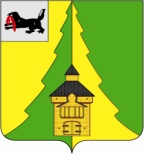 Российская ФедерацияИркутская областьНижнеилимский муниципальный район	АДМИНИСТРАЦИЯ			ПОСТАНОВЛЕНИЕОт «10» августа 2016 г.  № 611г. Железногорск-Илимский«О внесении изменений в Постановление администрации Нижнеилимского муниципального района от «06» июня 2016 г. № 390 «Об утверждении Документа планирования регулярных перевозок автомобильным транспортом в границах двух и более поселений Нижнеилимского муниципального района»»В соответствии с Федеральным законом от 13.07.2015 № 220-ФЗ "Об организации регулярных перевозок пассажиров и багажа автомобильным транспортом и городским наземным электрическим транспортом в Российской Федерации и о внесении изменений в отдельные законодательные акты Российской Федерации", статьей 15 Федерального закона от 06.10.2003 № 131-ФЗ "Об общих принципах организации местного самоуправления в Российской Федерации, Уставом МО «Нижнеилимский район», на основании Заключения комиссии об установлении муниципальных маршрутов регулярных перевозок пассажиров и багажа автомобильным транспортом № 22 «Железногорск-Илимский –  Хребтовая» и № 22 А «Хребтовая  –  Железногорск-Илимский» от 27.07.2016 г., администрация Нижнеилимского муниципального районаПОСТАНОВЛЯЕТ:Внести следующие изменения в Приложение к Постановлению администрации Нижнеилимского муниципального района от «06» июня 2016 г. № 390 «Об утверждении Документа планирования регулярных перевозок автомобильным транспортом в границах двух и более поселений Нижнеилимского муниципального района»:1.1. Строки 9-10 раздела IV «Наименования улиц, автомобильных дорог, по которым предполагается движение транспортных средств между остановочными пунктами по маршрутам регулярных перевозок» читать в следующей редакции:1.2.  Приложение № 10 к Документу планирования регулярных перевозок, лист 1 «Схема муниципального маршрута регулярных пассажирских перевозок № 22 А «Хребтовая –  Железногорск-Илимский»» читать в новой редакции, согласно приложения к настоящему постановлению.Опубликовать данное постановление на официальном сайте муниципального образования «Нижнеилимский район» и в периодическом издании «Вестник Думы и администрации Нижнеилимского района». Контроль за исполнением настоящего постановления возложить на заместителя мэра по жилищной политике, градостроительству, энергетике, транспорту и связи В.В. Цвейгарта.Мэр района                                            М.С. РомановРассылка: в дело – 2; отдел ЖКХ, ТиС – 2.А.Ю. Белоусова3-13-64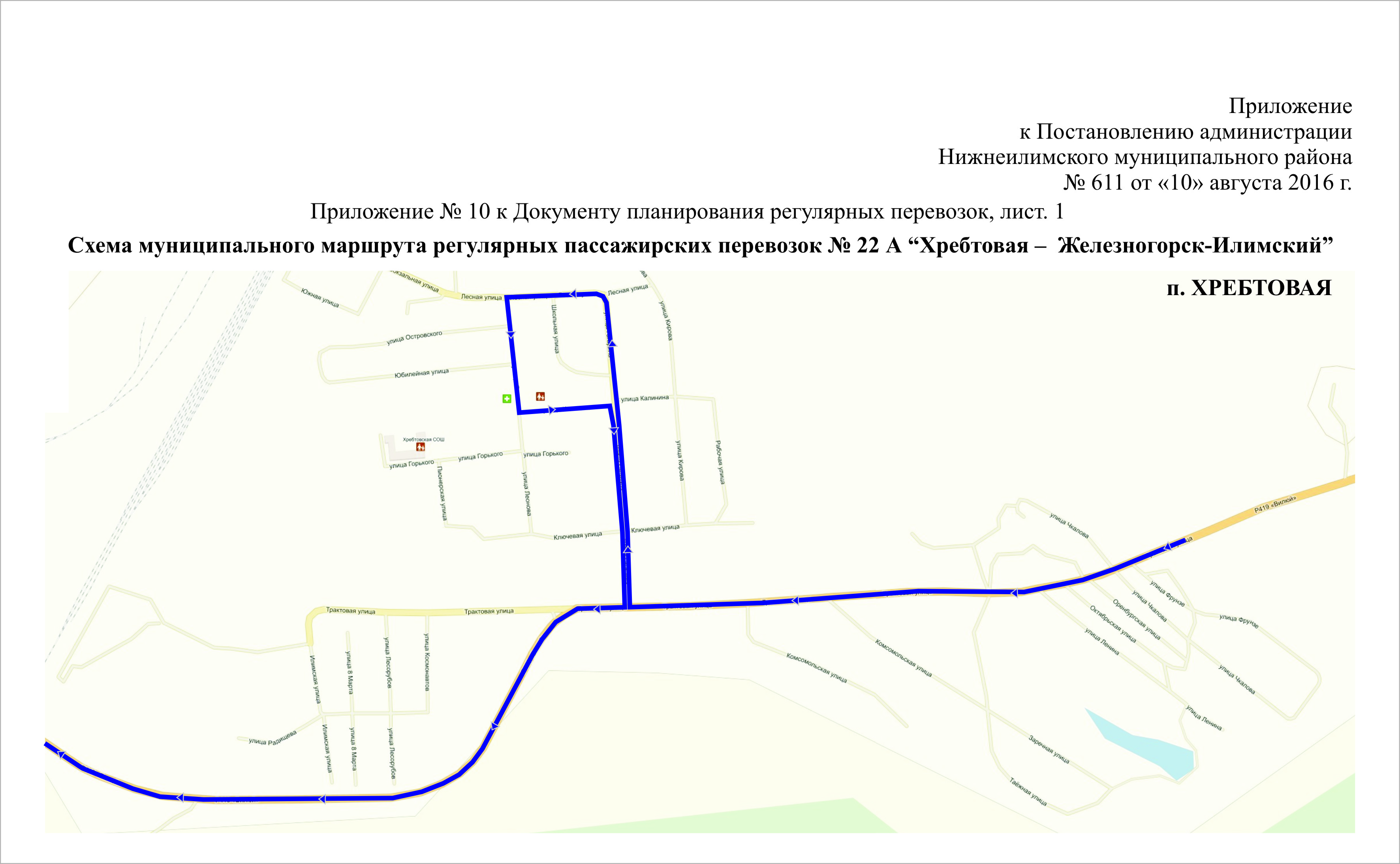 № п/пПорядковый номер маршрутаНаименование маршрутаНаименования улиц и автомобильных дорог922Железногорск-Илимский –  ХребтоваяАвтомобильные дороги общего пользования местного значения Железногорск-Илимского ГП: ул. Янгеля, ул. Строителей, ул. Иващенко, ул. Транспортная; областная автомобильная дорога общего пользования регионального значения Иркутской области: "Вилюй" – Железногорск-Илимский"; автомобильная дорога общего пользования федерального значения Иркутской области: "А-331 «Вилюй» Тулун - Братск - Усть-Кут - Мирный – Якутск"; автомобильные дороги общего пользования местного значения Хребтовского ГП: ул. Трактовая.1022 АХребтовая  –  Железногорск-ИлимскийАвтомобильные дороги общего пользования местного значения Хребтовского ГП: ул. Трактовая, ул. Гагарина, ул. Лесная, ул. Леонова, ул. Калинина, ул. Гагарина, ул. Трактовая; автомобильная дорога общего пользования федерального значения Иркутской области: "А-331 «Вилюй» Тулун - Братск - Усть-Кут - Мирный – Якутск"; областная автомобильная дорога общего пользования регионального значения Иркутской области: "Вилюй" – Железногорск-Илимский"; автомобильные дороги общего пользования местного значения Железногорск-Илимского ГП: ул. Транспортная, ул. Радищева, ул. Янгеля.